รายการเอกสารเพื่อตรวจประเมินห้องปฏิบัติการปลอดภัยตามมาตรฐาน ESPReLชื่อห้องปฏิบัติการ.............................................................................................................................................................................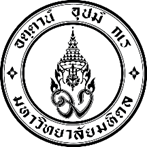 มหาวิทยาลัยมหิดลแบบฟอร์มรายการเอกสารเพื่อตรวจประเมินห้องปฏิบัติการปลอดภัยหมายเลขเอกสาร : F-102แก้ไขครั้งที่ (Rev. no.): 00 วันที่ 01/11/62 หน้า 1รายละเอียดการตรวจสอบเอกสารหรือหลักฐานรายละเอียดการตรวจสอบเอกสารหรือหลักฐานรายละเอียดการตรวจสอบเอกสารหรือหลักฐานรายละเอียดการตรวจสอบเอกสารหรือหลักฐานรายละเอียดการตรวจสอบเอกสารหรือหลักฐานรายละเอียดการตรวจสอบเอกสารหรือหลักฐานลำดับรายการเอกสารผู้ยื่นตรวจสอบผู้ยื่นตรวจสอบเอกสารแนบที่หมายเหตุ1แผนผังห้องปฏิบัติการและระบุขอบเขตในการตรวจประเมินo
oมี
ไม่มี2ผลการสำรวจสภาพความปลอดภัยของห้องปฏิบัติการ (ESPReL Checklist)o
oมี
ไม่มี3แผนยกระดับความปลอดภัย ระดับห้องปฏิบัติการo
oมี
ไม่มีองค์ประกอบที่ 1องค์ประกอบที่ 1องค์ประกอบที่ 1องค์ประกอบที่ 1องค์ประกอบที่ 1องค์ประกอบที่ 14นโยบายด้านความปลอดภัยo
oมี
ไม่มี5แผนงานด้านความปลอดภัยo
oมี
ไม่มี6โครงสร้างการบริหารจัดการด้านความปลอดภัยo
oมี
ไม่มี7ผู้รับผิดชอบดูแลด้านความปลอดภัยo
oมี
ไม่มีองค์ประกอบที่ 2องค์ประกอบที่ 2องค์ประกอบที่ 2องค์ประกอบที่ 2องค์ประกอบที่ 2องค์ประกอบที่ 28การบันทึกข้อมูลสารเคมีo
oมี
ไม่มี9การบันทึกข้อมูลการนำเข้า-จ่ายออกสารเคมีo
oมี
ไม่มี10แนวปฏิบัติในการจัดการสารที่ไม่ใช้แล้วo
oมี
ไม่มี11เอกสารการประเมินความเสี่ยงสารเคมีo
oมี
ไม่มี12ข้อมูลการจัดสรรงบประมาณo
oมี
ไม่มี13แนวปฏิบัติ/ข้อมูลการแบ่งปันสารเคมีo
oมี
ไม่มีมหาวิทยาลัยมหิดลแบบฟอร์มรายการเอกสารเพื่อตรวจประเมินห้องปฏิบัติการปลอดภัยหมายเลขเอกสาร : F-102แก้ไขครั้งที่ (Rev. no.): 00 วันที่ 01/11/62 หน้า 2ลำดับรายการเอกสารผู้ยื่นตรวจสอบผู้ยื่นตรวจสอบเอกสารแนบที่หมายเหตุ14ข้อกำหนด/แนวปฏิบัติในการจัดเก็บสารเคมีooมีไม่มี15ข้อกำหนด/แนวปฏิบัติในการจัดเก็บแก๊สo
oมี
ไม่มี16บันทึก/ผลการตรวจสอบการเกิดเพอร์ออกไซด์o
oมี
ไม่มี17บันทึก/ผลตรวจสอบความบกพร่องของภาชนะบรรจุสารเคมีและฉลากo
oมี
ไม่มี18ข้อกำหนด/แนวปฏิบัติในการเคลื่อนย้ายสารเคมีo
oมี
ไม่มีองค์ประกอบที่ 3องค์ประกอบที่ 3องค์ประกอบที่ 3องค์ประกอบที่ 3องค์ประกอบที่ 3องค์ประกอบที่ 319การบันทึกข้อมูลของเสียo
oมี
ไม่มี20รายงานข้อมูลของเสียที่กำจัดทิ้ง (จากบริษัท)o
oมี
ไม่มี21เอกสารการประเมินความเสี่ยงของเสียo
oมี
ไม่มี22ข้อมูลการจัดสรรงบประมาณในการกำจัดo
oมี
ไม่มี23ข้อกำหนด/แนวปฏิบัติในการจัดเก็บของเสียo
oมี
ไม่มี24บันทึก/ผลการตรวจสอบความบกพร่องของภาชนะและฉลากของเสียo
oมี
ไม่มี25ข้อกำหนด/แนวปฏิบัติในการลดการเกิดของเสียในห้องปฏิบัติการo
oมี
ไม่มี26ข้อกำหนด/แนวปฏิบัติในการบำบัดของเสียo
oมี
ไม่มี27ข้อมูลบริษัทรับกำจัดของเสียo
oมี
ไม่มีมหาวิทยาลัยมหิดลแบบฟอร์มรายการเอกสารเพื่อตรวจประเมินห้องปฏิบัติการปลอดภัยหมายเลขเอกสาร : F-102แก้ไขครั้งที่ (Rev. no.): 00 วันที่ 01/11/62 หน้า 3ลำดับรายการเอกสารผู้ยื่นตรวจสอบผู้ยื่นตรวจสอบเอกสารแนบที่หมายเหตุองค์ประกอบที่ 4องค์ประกอบที่ 4องค์ประกอบที่ 4องค์ประกอบที่ 4องค์ประกอบที่ 4องค์ประกอบที่ 428แผนผังที่แสดงถึงตำแหน่งอุปกรณ์ สถานที่จัดเก็บสารเคมี เส้นทางหนีไฟ และอุปกรณ์ฉุกเฉินo
oมี
ไม่มี29บันทึกการใช้เครื่องมือและอุปกรณ์o
oมี
ไม่มี30บันทึก/ผลการตรวจสอบ/บำรุงรักษาเครื่องมือและอุปกรณ์o
oมี
ไม่มี31แผนการตรวจสอบ เครื่องมือและอุปกรณ์o
oมี
ไม่มี32รายงาน/บันทึกผลการตรวจสอบอาคาร o
oมี
ไม่มี33รายงานผลการตรวจวัดปริมาณแสงสว่างของห้องปฏิบัติการo
oมี
ไม่มี34บันทึกผลการตรวจสอบระบบไฟฟ้ากำลังและไฟฟ้าแสงสว่าง o
oมี
ไม่มี35แผนการดูแล/บำรุงรักษาระบบไฟฟ้ากำลังและไฟฟ้าแสงสว่างo
oมี
ไม่มี36บันทึก/ผลการดูแล บำรุงรักษาระบบสุขาภิบาลo
oมี
ไม่มี37บันทึก/ผลการดูแล บำรุงรักษาระบบระบายอากาศและระบบปรับอากาศ o
oมี
ไม่มี38บันทึก/ผลการดูแล บำรุงรักษาระบบฉุกเฉินและระบบติดต่อสื่อสาร o
oมี
ไม่มีองค์ประกอบที่ 5องค์ประกอบที่ 5องค์ประกอบที่ 5องค์ประกอบที่ 5องค์ประกอบที่ 5องค์ประกอบที่ 539รายงานการสำรวจความเป็นอันตรายของห้องปฏิบัติการo
oมี
ไม่มี40รายงานผลการประเมินความเสี่ยงในระดับบุคคลo
oมี
ไม่มี41รายงานผลการประเมินความเสี่ยงในระดับโครงการo
oมี
ไม่มีมหาวิทยาลัยมหิดลแบบฟอร์มรายการเอกสารเพื่อตรวจประเมินห้องปฏิบัติการปลอดภัยหมายเลขเอกสาร : F-102แก้ไขครั้งที่ (Rev. no.): 00 วันที่ 01/11/62 หน้า 4ลำดับรายการเอกสารผู้ยื่นตรวจสอบผู้ยื่นตรวจสอบเอกสารแนบที่หมายเหตุ42รายงานผลการประเมินความเสี่ยงในระดับห้องปฏิบัติการo
oมี
ไม่มี43แผนการจัดการความเสี่ยงo
oมี
ไม่มี44รายงานผลการบริหารความเสี่ยงในห้องปฏิบัติการในระดับบุคคลo
oมี
ไม่มี45รายงานผลการบริหารความเสี่ยงในห้องปฏิบัติการในระดับโครงการo
oมี
ไม่มี46รายงานผลการบริหารความเสี่ยงในห้องปฏิบัติการในระดับห้องปฏิบัติการo
oมี
ไม่มี47หลักฐานการใช้ประโยชน์จากรายงานการบริหารความเสี่ยงo
oมี
ไม่มี48แผนป้องกันภาวะฉุกเฉินo
oมี
ไม่มี49รายงานผลการซ้อมตอบโต้ภาวะฉุกเฉินo
oมี
ไม่มี50บันทึก/ผลการตรวจสอบ พื้นที่/เครื่องมือ/อุปกรณ์พร้อมตอบโต้ภาวะฉุกเฉินo
oมี
ไม่มี51ระเบียบ/ข้อปฏิบัติเพื่อความปลอดภัยในห้องปฏิบัติการo
oมี
ไม่มี52ระเบียบ/ข้อปฏิบัติเพื่อความปลอดภัยสำหรับ
ผู้เยี่ยมชมห้องปฏิบัติการo
oมี
ไม่มีองค์ประกอบที่ 6องค์ประกอบที่ 6องค์ประกอบที่ 6องค์ประกอบที่ 6องค์ประกอบที่ 6องค์ประกอบที่ 653แบบรายงานผลการฝึกอบรม/การได้รับความรู้ของผู้บริหารo
oมี
ไม่มี54แบบรายงานผลการฝึกอบรม/การได้รับความรู้ของหัวหน้าห้องปฏิบัติการo
oมี
ไม่มี55แบบรายงานผลการฝึกอบรม/การได้รับความรู้ของผู้ปฏิบัติงานo
oมี
ไม่มีมหาวิทยาลัยมหิดลแบบฟอร์มรายการเอกสารเพื่อตรวจประเมินห้องปฏิบัติการปลอดภัยหมายเลขเอกสาร : F-102แก้ไขครั้งที่ (Rev. no.): 00 วันที่ 01/11/62 หน้า 5ลำดับรายการเอกสารผู้ยื่นตรวจสอบผู้ยื่นตรวจสอบเอกสารแนบที่เอกสารแนบที่หมายเหตุ56แบบรายงานผลการฝึกอบรม/การได้รับความรู้ของพนักงานทำความสะอาด
มี
ไม่มีองค์ประกอบที่ 7องค์ประกอบที่ 7องค์ประกอบที่ 7องค์ประกอบที่ 7องค์ประกอบที่ 7องค์ประกอบที่ 7องค์ประกอบที่ 757ข้อกำหนด/แนวปฏิบัติในการจัดการข้อมูลและเอกสาร
มี
ไม่มี58บันทึกการควบคุมเอกสาร
มี
ไม่มี59เอกสารนโยบาย แผน และโครงสร้างบริหารด้านความปลอดภัย
มี
ไม่มี60ระเบียบและข้อกำหนดความปลอดภัยของห้องปฏิบัติการ
มี
ไม่มี61รายงานอุบัติเหตุในห้องปฏิบัติการ
มี
ไม่มี62ข้อมูลของเสียอันตราย และการส่งกำจัด
มี
ไม่มี63เอกสาร/รายงานตรวจประเมินด้านความปลอดภัยของห้องปฏิบัติการ 
มี
ไม่มี64ข้อมูลการบำรุงรักษาองค์ประกอบทางกายภาพ อุปกรณ์ และเครื่องมือ
มี
ไม่มี   หมายเหตุ กรณีผู้ยื่นคำขอฯ ประสงค์ให้มีการรักษาความลับ (confidential) ของข้อมูล/หลักฐานบางส่วนหรือทั้งหมดของคำขอฯ ให้ผู้ยื่นคำขอ จัดทำรายการของข้อมูลที่เป็นความลับซึ่งไม่ประสงค์เปิดเผยต่อสาธารณะ พร้อมแสดงเหตุผลเพื่อขอรับการรักษาความลับดังกล่าว   หมายเหตุ กรณีผู้ยื่นคำขอฯ ประสงค์ให้มีการรักษาความลับ (confidential) ของข้อมูล/หลักฐานบางส่วนหรือทั้งหมดของคำขอฯ ให้ผู้ยื่นคำขอ จัดทำรายการของข้อมูลที่เป็นความลับซึ่งไม่ประสงค์เปิดเผยต่อสาธารณะ พร้อมแสดงเหตุผลเพื่อขอรับการรักษาความลับดังกล่าว   หมายเหตุ กรณีผู้ยื่นคำขอฯ ประสงค์ให้มีการรักษาความลับ (confidential) ของข้อมูล/หลักฐานบางส่วนหรือทั้งหมดของคำขอฯ ให้ผู้ยื่นคำขอ จัดทำรายการของข้อมูลที่เป็นความลับซึ่งไม่ประสงค์เปิดเผยต่อสาธารณะ พร้อมแสดงเหตุผลเพื่อขอรับการรักษาความลับดังกล่าว   หมายเหตุ กรณีผู้ยื่นคำขอฯ ประสงค์ให้มีการรักษาความลับ (confidential) ของข้อมูล/หลักฐานบางส่วนหรือทั้งหมดของคำขอฯ ให้ผู้ยื่นคำขอ จัดทำรายการของข้อมูลที่เป็นความลับซึ่งไม่ประสงค์เปิดเผยต่อสาธารณะ พร้อมแสดงเหตุผลเพื่อขอรับการรักษาความลับดังกล่าว   หมายเหตุ กรณีผู้ยื่นคำขอฯ ประสงค์ให้มีการรักษาความลับ (confidential) ของข้อมูล/หลักฐานบางส่วนหรือทั้งหมดของคำขอฯ ให้ผู้ยื่นคำขอ จัดทำรายการของข้อมูลที่เป็นความลับซึ่งไม่ประสงค์เปิดเผยต่อสาธารณะ พร้อมแสดงเหตุผลเพื่อขอรับการรักษาความลับดังกล่าว   หมายเหตุ กรณีผู้ยื่นคำขอฯ ประสงค์ให้มีการรักษาความลับ (confidential) ของข้อมูล/หลักฐานบางส่วนหรือทั้งหมดของคำขอฯ ให้ผู้ยื่นคำขอ จัดทำรายการของข้อมูลที่เป็นความลับซึ่งไม่ประสงค์เปิดเผยต่อสาธารณะ พร้อมแสดงเหตุผลเพื่อขอรับการรักษาความลับดังกล่าว   หมายเหตุ กรณีผู้ยื่นคำขอฯ ประสงค์ให้มีการรักษาความลับ (confidential) ของข้อมูล/หลักฐานบางส่วนหรือทั้งหมดของคำขอฯ ให้ผู้ยื่นคำขอ จัดทำรายการของข้อมูลที่เป็นความลับซึ่งไม่ประสงค์เปิดเผยต่อสาธารณะ พร้อมแสดงเหตุผลเพื่อขอรับการรักษาความลับดังกล่าว           ข้าพเจ้าขอรับรองว่า เอกสารหลักฐานประกอบการพิจารณาตรวจประเมินเพื่อการยอมรับร่วมที่แนบมาพร้อมนี้ เป็นเอกสารที่ถูกต้อง เชื่อถือได้ และหากพบว่าเจ้าหน้าที่มีข้อสงสัยต่อเอกสารดังกล่าว จะยินยอมให้เจ้าหน้าที่สอบถามข้อมูลเพิ่มเติมได้           ข้าพเจ้าขอรับรองว่า เอกสารหลักฐานประกอบการพิจารณาตรวจประเมินเพื่อการยอมรับร่วมที่แนบมาพร้อมนี้ เป็นเอกสารที่ถูกต้อง เชื่อถือได้ และหากพบว่าเจ้าหน้าที่มีข้อสงสัยต่อเอกสารดังกล่าว จะยินยอมให้เจ้าหน้าที่สอบถามข้อมูลเพิ่มเติมได้           ข้าพเจ้าขอรับรองว่า เอกสารหลักฐานประกอบการพิจารณาตรวจประเมินเพื่อการยอมรับร่วมที่แนบมาพร้อมนี้ เป็นเอกสารที่ถูกต้อง เชื่อถือได้ และหากพบว่าเจ้าหน้าที่มีข้อสงสัยต่อเอกสารดังกล่าว จะยินยอมให้เจ้าหน้าที่สอบถามข้อมูลเพิ่มเติมได้           ข้าพเจ้าขอรับรองว่า เอกสารหลักฐานประกอบการพิจารณาตรวจประเมินเพื่อการยอมรับร่วมที่แนบมาพร้อมนี้ เป็นเอกสารที่ถูกต้อง เชื่อถือได้ และหากพบว่าเจ้าหน้าที่มีข้อสงสัยต่อเอกสารดังกล่าว จะยินยอมให้เจ้าหน้าที่สอบถามข้อมูลเพิ่มเติมได้           ข้าพเจ้าขอรับรองว่า เอกสารหลักฐานประกอบการพิจารณาตรวจประเมินเพื่อการยอมรับร่วมที่แนบมาพร้อมนี้ เป็นเอกสารที่ถูกต้อง เชื่อถือได้ และหากพบว่าเจ้าหน้าที่มีข้อสงสัยต่อเอกสารดังกล่าว จะยินยอมให้เจ้าหน้าที่สอบถามข้อมูลเพิ่มเติมได้           ข้าพเจ้าขอรับรองว่า เอกสารหลักฐานประกอบการพิจารณาตรวจประเมินเพื่อการยอมรับร่วมที่แนบมาพร้อมนี้ เป็นเอกสารที่ถูกต้อง เชื่อถือได้ และหากพบว่าเจ้าหน้าที่มีข้อสงสัยต่อเอกสารดังกล่าว จะยินยอมให้เจ้าหน้าที่สอบถามข้อมูลเพิ่มเติมได้           ข้าพเจ้าขอรับรองว่า เอกสารหลักฐานประกอบการพิจารณาตรวจประเมินเพื่อการยอมรับร่วมที่แนบมาพร้อมนี้ เป็นเอกสารที่ถูกต้อง เชื่อถือได้ และหากพบว่าเจ้าหน้าที่มีข้อสงสัยต่อเอกสารดังกล่าว จะยินยอมให้เจ้าหน้าที่สอบถามข้อมูลเพิ่มเติมได้                          ลงชื่อ..............................................................................ผู้ยื่นขอรับการตรวจประเมิน                       (……………………….....……………………………………………)                                 
วันที่ ................./................../..................                          ลงชื่อ..............................................................................ผู้ยื่นขอรับการตรวจประเมิน                       (……………………….....……………………………………………)                                 
วันที่ ................./................../..................                          ลงชื่อ..............................................................................ผู้ยื่นขอรับการตรวจประเมิน                       (……………………….....……………………………………………)                                 
วันที่ ................./................../..................                          ลงชื่อ..............................................................................ผู้ยื่นขอรับการตรวจประเมิน                       (……………………….....……………………………………………)                                 
วันที่ ................./................../..................                          ลงชื่อ..............................................................................ผู้ยื่นขอรับการตรวจประเมิน                       (……………………….....……………………………………………)                                 
วันที่ ................./................../..................                          ลงชื่อ..............................................................................ผู้ยื่นขอรับการตรวจประเมิน                       (……………………….....……………………………………………)                                 
วันที่ ................./................../..................                          ลงชื่อ..............................................................................ผู้ยื่นขอรับการตรวจประเมิน                       (……………………….....……………………………………………)                                 
วันที่ ................./................../..................